Приложение 2Опросный листна проектирование, изготовление и поставку емкости подземной дренажной с погружным насосомПриложение 8.1Эскиз аппарата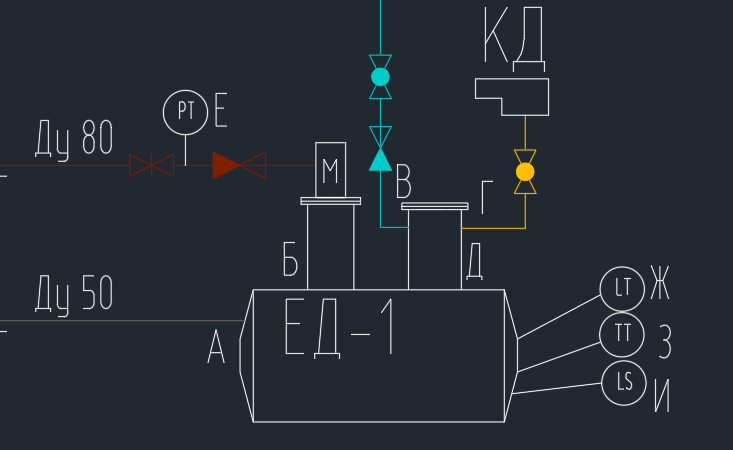 	*Экскиз может не совпадать с спецификацией штуцеров и является наглядным образцом, все штуцера должны быть выполнены согласно Приложения 8.2 «таблица штуцеров» и их расположение согласовано с Заказчиком.Приложение 8.2Экспликация (таблица) штуцеров  Примечание. 1. Вылет, количество и привязку штуцеров уточнить у Генпроектировщика на этапе разработки РКД до начала изготовления оборудования.2. Количество и технические параметры штуцеров для приборов КИПиА уточнить у Генпроектировщика на этапе разработки РКД до начала изготовления оборудования.3. Предусмотреть патрубок для уровнемера с перфорированной успокоительной трубой. 4. Бобышка для датчика давления/ температуры с внутренней резьбой М20х1,5, для бобышки предусмотреть ввертную заглушку. 5. Предусмотреть установку сигнализаторов нижнего и верхнего аварийного уровня для аварийного управления насосом.Приложение 8.3Опросный листна заказ насосного агрегата серии НВ-Мт-Е-50/80для ЕМКОСТИТЕХНИЧЕСКИЕ ХАРАКТЕРИСТИКИТребования к приборам КИП:1. Оборудование КИПиА должно иметь тип взрывозащиты Exia.2. Использовать датчики давления и температуры по возможности одного производителя. Измерительные приборы должны иметь аналоговый выход 4-20 мА с поддержкой протокола HART.3. Места установки закладных конструкций согласовать с Заказчиком.4. Предусмотреть игольчатый вентиль для PG и PIT. Для TIT предусмотреть защитную гильзу.5. Предусмотреть кабельные вводы измерительных цепей под металлорукав DN20.6. Импульсные линии и закладные конструкции поставить комплектно.Требования к системе электроснабжения:Тип системы заземления предусмотреть TN-S. Систему электроснабжения электро-двигателей принять трехфазную, уровень питающего напряжения 220/380 В, 50 Гц.Управление и электроснабжение электродвигателей производится со шкафа управления/электроснабжения Заказчика оборудования, для чего в составе электрического шкафа предусмотрен необходимый набор пуско-регулирующей, коммутационной, светосигнальной и прочей аппаратуры.Подключение кабелей электроснабжения со стороны источника электроснабжения предусмотреть к взрывозащищенным клеммным коробкам. В каждой клеммной коробке предусмотреть необходимое количество клемм и гермовводов, обеспечивающих надежное и безопасное подключение кабелей электроснабжения. Диаметр гермовводов и их тип для кабелей электроснабжения согласовать с Заказчиком оборудования. Расположение клеммных коробок должно обеспечивать удобное подключение кабелей электроснабжения.Тип взрывозащиты электродвигателей, клеммных коробок для подключения кабелей электроснабжения выбирается в соответствии с требованиями ОЛ.На корпусе оборудования предусмотреть закладную конструкцию для заземления. В месте установки закладной конструкции предусмотреть знак «Заземление».Предусмотреть закладные конструкции для установки на них кнопочных постов, в составе которых Заказчиком предусматривается кнопочное управление насосами, их переключение и сигнализация.Производитель оборудования в составе ТКП предоставляет следующие данные:- единовременная потребляемая мощность электродвигателя;- потребляемый ток электродвигателя;- коэффициент мощности электродвигателя;- КПД электродвигателя;- схема подключения электродвигателя;- информацию о заземлении электроустановки.Передаваемые материалы потребуются для предоставления информации от Заказчика изготовителю оборудования о диаметре и типе применяемых кабелей для ввода их в клеммные коробки для подключения питающего кабеля.Примечания:1. Режим работы установки непрерывный, круглосуточный 8760 часов в год.2. Уточняет Поставщик после расчета и выбора аппарата.3. Допуск на коррозию не менее 1 мм;4. Оборудование поставляется с ответными фланцами (материал 09Г2С), крепежными деталями, прокладками. Исполнение фланцев, арматуры и крепежных деталей должны соответствовать стандартам РФ. Для всех фланцевых соединений принять PN=1,6 МПа.5. Предусмотреть комплект запасных частей.6. Изготовитель (Поставщик) предоставляет чертежи и исходные данные с габаритами для проектной привязки.7. Изготовитель (Поставщик) предоставляет задание на выполнение фундамента под оборудование, включая привязку и размеры анкерных болтов, а также указывает предельно допустимые нагрузки на штуцеры.8. Оборудование должно иметь соответствующую консервацию и упаковку исходя из условий обеспечения его полной сохранности при транспортировке и хранении на открытом воздухе площадки.9. Комплектность поставки:- Ёмкость подземная (конденсатосборник) – 1 шт.;- Насос полупогружной – 1 шт.;- ЗИП на 2 года эксплуатации;- приборы КИП – 1 комплект.10. Выбор технологического оборудования с унифицированными узлами высокой заводской готовности и автоматизации должен соответствовать требованиям Федеральных норм и правил «Правила безопасности нефтяной и газовой промышленности», Технологическому регламенту Таможенного союза «О безопасности оборудования, работающего под избыточным давлением» (ТР ТС 032/2013), а также другим нормативным документам, действующим на территории Российской Федерации.11. На оборудование должно быть нанесено антикоррозионное покрытие.Технический директорООО «Квадрит»________________________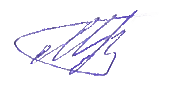 О. В. МалаховГлавный инженер проектаООО «Квадрит»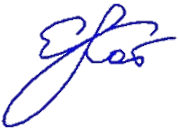 Е. А. Кот  ПараметрыПараметрыЗначенияОбщие сведенияОбщие сведенияОбщие сведенияНаименование предприятия-заказчикаНаименование предприятия-заказчикаОАО «НК «Янгпур»Наименование объектаНаименование объектаУПГиСГК Присклонового месторожденияТип оборудования Тип оборудования Емкость подземная дренажная с погружным насосомКоличество Количество 1Район строительства и климатические условияРайон строительства и климатические условияРайон строительства и климатические условияРайон строительства, пункт, площадкаРайон строительства, пункт, площадкаЯмало-Ненецкий автономный округ, Тюменская область, Пуровский район, Усть-Пурпейский лицензионный участок, Присклоновое месторождениеКлиматический район, подрайон по СП 131.13330.2020Климатический район, подрайон по СП 131.13330.20201, подрайон IДАбсолютный минимум температуры воздуха по СП 131.13330.2020, °САбсолютный минимум температуры воздуха по СП 131.13330.2020, °СМинус 55Абсолютный максимум температуры воздуха по СП 131.13330.2020, °САбсолютный максимум температуры воздуха по СП 131.13330.2020, °СПлюс 36Температура воздуха наиболее холодной пятидневки обеспеченностью 0,92 по СП 131.13330.2020, °СТемпература воздуха наиболее холодной пятидневки обеспеченностью 0,92 по СП 131.13330.2020, °СМинус 47Температура воздуха наиболее холодных суток обеспеченностью 0,92 по СП 131.13330.2020, °СТемпература воздуха наиболее холодных суток обеспеченностью 0,92 по СП 131.13330.2020, °СМинус 50Барометрическое давление по СП 131.13330.2020, гПаБарометрическое давление по СП 131.13330.2020, гПа1010Нормативное значение веса снежного покрова по СП 20.13330.2016, кПа Нормативное значение веса снежного покрова по СП 20.13330.2016, кПа 2,5 (V район)Нормативное значение ветрового давления по СП 20.13330.2016Нормативное значение ветрового давления по СП 20.13330.20160,23 (I район)Сейсмичность по СП 14.13330.2018Сейсмичность по СП 14.13330.2018Несейсмичный (не более 5 баллов)Климатическое исполнение по ГОСТ 15150-69Климатическое исполнение по ГОСТ 15150-69ХЛ1Характеристика рабочей среды  Характеристика рабочей среды  Характеристика рабочей среды  Наименование  Наименование  Газовый конденсат, водаАгрегатное состояние  Агрегатное состояние  Жидкость  Плотность, кг/м3 Плотность, кг/м3 830…906,8Склонность к кристаллизации, выпадению твердой фазы Склонность к кристаллизации, выпадению твердой фазы -Категория сосуда в зависимости от парциального давления сероводорода и pH среды согласно СТО 00220575.063-2005Категория сосуда в зависимости от парциального давления сероводорода и pH среды согласно СТО 00220575.063-2005-Горючесть, воспламеняемость, взрывоопасность. Группа и категория взрывоопасных смесей по ГОСТ 31610.20-1-2020Горючесть, воспламеняемость, взрывоопасность. Группа и категория взрывоопасных смесей по ГОСТ 31610.20-1-2020IIA – Т3Класс взрывоопасной зоны по ПУЭКласс взрывоопасной зоны по ПУЭВ-1гКласс опасности вещества Класс опасности вещества 4Группа среды по ТР ТС 032/2013Группа среды по ТР ТС 032/20131Категория оборудования по ТР ТС 032/2013Категория оборудования по ТР ТС 032/20131Избыточное давление, МПаИзбыточное давление, МПаНе более 0,07Относительное разрежение в газовом пространстве, МПаОтносительное разрежение в газовом пространстве, МПаНе более 0,001 Температура эксплуатации, °СТемпература эксплуатации, °ССогласно п.2 «Район строительства и климатические условия»Температура пропарки, °С Температура пропарки, °С 180 (пропарка ведется на открытую задвижку при атмосферном давлении) Допустимая минимальная отрицательная температура стенки аппарата под давлением, °СДопустимая минимальная отрицательная температура стенки аппарата под давлением, °СМинус 60Материал основных конструкцийМатериал основных конструкцийСталь 09Г2СНеобходимость термообработки Необходимость термообработки Нет Внутреннее антикоррозионное покрытие Внутреннее антикоррозионное покрытие Да (Masscotank 11 (350-450 мкм) либо аналог;перед нанесенением предусмотреть пескоструйную очистку и обезжиривание внутренней поверхности емкости)Наружное антикоррозионное покрытиеНаружное антикоррозионное покрытие    Да Мастика битумная МГТН ТУ5775-018-17925162-2004 либо аналог в два слоя. Техноэласт ЭПП ТУ 5774-003-00287852-99 либо аналог в два слоя.Наличие обогреваНаличие обогреваНетТип опор для горизонтальных аппаратов:- бетонные- металлическиедля вертикальных аппаратов:-стойки- лапыТип опор для горизонтальных аппаратов:- бетонные- металлическиедля вертикальных аппаратов:-стойки- лапыМеталлические седловые по ОСТ 26-2091Вылет горловины, ммВылет горловины, мм1300Объем емкости номинальный, м3Объем емкости номинальный, м363Толщина стенки не менее,  ммТолщина стенки не менее,  мм8Прибавка для компенсации коррозии, ммПрибавка для компенсации коррозии, мм2Срок службы, не менее, летСрок службы, не менее, лет20Количество циклов нагружения за весь срок службы, не болееКоличество циклов нагружения за весь срок службы, не болееОпределяет завод-изготовитель Перечень технологических параметров, подлежащих контролю и регулированиюПеречень технологических параметров, подлежащих контролю и регулированиюТемпература (дистанционно), давление (по месту), уровень (дистанционно, предупредительная сигнализация по нижнему и верхнему значению, аварийная сигнализация по нижнему значению и сигнал на останов насоса, аварийная сигнализация по верхнему значению и сигнал на пуск насоса; наличие сигнализаторов нижнего и верхнего аварийного уровня)Количество насосов откачки Количество насосов откачки 1 (согласно Приложение 8.3)Тип насосного агрегатаТип насосного агрегатаНВ-Мт-Е-50/80, полупогружной  (Приложение 8.3)Уплотнение вала насосаУплотнение вала насосаДвойное торцевоеНоминальная подача, м3/чНоминальная подача, м3/ч50Номинальный напор, мНоминальный напор, м80Кавитационный запас (не более), м Кавитационный запас (не более), м 5,0Характеристики электродвигателя Характеристики электродвигателя Мощность двигателя – 18,5 кВт, напряжение – 380 В, частота вращения – 3000 об/мин* *(подобрать под тип насосного агрегата, в соответсвии с рекомендациями завода изготовителя) Уровень ответственности сооружения в соответствии со ст. 4 Федерального закона от 30.12.2009 № 384-ФЗ «Технический регламент о безопасности зданий и сооружений»Уровень ответственности сооружения в соответствии со ст. 4 Федерального закона от 30.12.2009 № 384-ФЗ «Технический регламент о безопасности зданий и сооружений»Повышенный Требования к изготовлению и конструктивному исполнению Требования к изготовлению и конструктивному исполнению Требования к изготовлению и конструктивному исполнению Состояние изготовленного оборудования Состояние изготовленного оборудования Вновь изготовленное и ремонтопригодное Схема общего вида, перечень штуцеров для подключения трубопроводов и монтажа КИПиА с экспликацией и их расположением на емкостиСхема общего вида, перечень штуцеров для подключения трубопроводов и монтажа КИПиА с экспликацией и их расположением на емкостиПриложения 8.1, 8.2 Тип уплотнительной поверхности фланцев штуцеров по ГОСТ 33259-2015Тип уплотнительной поверхности фланцев штуцеров по ГОСТ 33259-2015Приложение 8.2Крепежные деталиКрепежные деталиДля соединения фланцев штуцеров емкости необходимо применять шпильки. Шпильки изготоваливать с учетом требований ГОСТ 1759.0-87, ГОСТ 11447-80, ГОСТ 10495-80Заземление Заземление Не менее 2-х точек. Предусмотреть клеммы заземления.Требования к конструкциям, материалам Требования к конструкциям, материалам Предусмотреть приварку закладных конструкций для устройств для строповки на заводе-изготовителе.Крышки люков массой более 20 кг должны быть снабжены подъемно-поворотными устройствами для их открывания и закрывания.Прокладки для фланцев должны быть спирально-навитые по ГОСТ Р 52376-2005.Включить в комплект защитный козырек от атмосферных осадков на электродвигатель погружного насоса.Требования к комплектности поставки Требования к комплектности поставки Требования к комплектности поставки Основные сборочные единицы и детали Основные сборочные единицы и детали Подземная емкость полной заводской готовности с патрубками, сборочными единицами и элементами, хомутами, антикоррозионным покрытием, фундаментные болты для крепления емкости в проектном положении. Вспомогательные сборочные единицы и деталиВспомогательные сборочные единицы и деталиОтветные фланцы (материал ответных фланцев по ГОСТ 33259-2015), поворотные заглушки по АТК 26-18-5-93 и заглушки (для штуцеров под приборы КИПиА) по АТК 24.200.02-90 для проведения гидроиспытаний для каждого штуцера, рабочие прокладки и крепежные деталиКомплект ЗИПКомплект ЗИП- два комплекта рабочих прокладок ко всем штуцерам, бобышкам и люкам;- комплект крепежных деталей ко всем штуцерам и люку с учетом запаса в 10%.Дополнительные требованияДополнительные требованияЕмкость поставить совместно с металлическими хомутами для крепления пригруза от всплытия, в комплекте с болтами, шайбами и гайками (М20-6gх100 по ГОСТ 7798-70).6. Требования к документации и техническим данным 6. Требования к документации и техническим данным 6. Требования к документации и техническим данным Конструкторская документация (в срок 14 календарных дней с даты заключения договора)Конструкторская документация (в срок 14 календарных дней с даты заключения договора)- схема нагрузок с указанием массы емкости сухой и при гидроиспытаниях, центра тяжести на фундаменты (схема опирания ёмкости на фундаменты, количество точек опирания и их привязка);- габариты опорных частей емкости и патрубков, схема расположения отверстий под болты;- спецификация покупных изделий с указанием технических характеристик;- чертежи общего вида;- сборочный чертеж с чертежами поперечного сечения и полным перечнем деталей (с обязательным указанием максимально допустимых нагрузок на штуцера по ГОСТ 34347-2017); - Допустимые нагрузки на фланцы.Конструкторская документация (в срок 30 календарных дней с даты заключения договора)Конструкторская документация (в срок 30 календарных дней с даты заключения договора)Ведомость объемов монтажных работЭксплуатационная документация (поступает при поставке оборудования) Эксплуатационная документация (поступает при поставке оборудования) Паспорт и руководство по эксплуатации должны соответствовать требованиям ТР ТС 032/2013, ГОСТ 34374-2017.Требования к паспорту: Паспорт должен содержать:- Общие сведения:а. наименование и адрес завода-изготовителяб. дата изготовления (производства)в. заводской номерг. расчетный срок службы- Сведения о технических характеристиках и параметрах:а. рабочее, расчетное, пробное давление, МПа (кгс/см2)б. рабочая температура рабочей среды, °С в. расчетная температура стенки, °Сг. минимально допустимая отрицательная температура стенки, °Сд. наименование рабочей средые. группа рабочей среды ж. прибавка для компенсации коррозии (эрозии), ммз. вместимость, м3и. масса пустого сосуда, кг к. максимальная масса заливаемой среды, кг- Сведения об основных частях (в том числе количество, размеры, материал, сварка (пайка));- Сведения о штуцерах, фланцах, крышках, крепежных изделиях (в том числе количество, размеры, материал);- Рисунки, схемы, чертежи сосуда и другие документы (сводный лист заводских изменений, комплектовочная ведомость, спецификация с указанием основных размеров сборочных единиц);- Иные сведения, обеспечивающие безопасность эксплуатации сосуда.Требования к руководству по эксплуатации: - сведения о конструкции, принципе действия, характеристиках (свойствах) оборудования;- указания по монтажу или сборке, техническому обслуживанию и ремонту оборудования;- назначенные показатели (назначенный срок хранения, назначенный срок службы и/или назначенный ресурс) в зависимости от конструктивных особенностей;- перечень критических отказов, возможные ошибочные действия персонала, которые приводят к инциденту или аварии;- действия персонала в случае инцидента, критического отказа или аварии;- критерии предельных состояний;- указания по выводу из эксплуатации и утилизации;- сведения о квалификации обслуживающего персонала;- наименование, местонахождение и контактная информация завода-изготовителя, импортера.Рабочая документация (при поставке оборудования) Рабочая документация (при поставке оборудования) - Сертификат (декларация) о соответствии требованиям ТР ТС 032/2013;- Сертификаты качества применяемых материалов (конструкционных и сварочных), включая химический состав и механические свойства;- Рабочая документация на применение технических устройств на опасном производственном объекте в соответствии с действующим законодательством о техническом регулировании (заключение экспертизы промышленной безопасности или иной способ подтверждения в соответствии с Техническим регламентом);Поставляемое оборудование зарубежного производства:- должно соответствовать нормативной документации РФ, настоящему ОЛ;- должно содержать перечень импортных составляющих/комплектующих, изделий с указанием страны происхождения по каждой импортной позиции7 Требования к транспортировке, консервации и хранению 7 Требования к транспортировке, консервации и хранению 7 Требования к транспортировке, консервации и хранению Требования к транспортированиюТребования к транспортированию- Конструкция оборудования должна обеспечивать возможность его транспортировки железнодорожным, водным или автомобильным транспортом.- Категорию и условия транспортирования оборудования в части воздействия климатических факторов внешней среды следует указывать в технической документации;- Погрузка и разгрузка сепаратора должна производиться с помощью подъемно-транспортных средств без резких толчков и ударов в целях обеспечения сохранности оборудования и его упаковки. Накатывание или скатывание сепаратора запрещается. Погрузочно-разгрузочные работы должны производиться погрузочными средствами грузоподъемностью не менее 12 тонн. - Для минимизации рисков повреждения оборудования, заводу-изготовителю обеспечить поставку оборудования в комплекте со строповыми устройствами (захватными приспособлениями);- Все отверстия, патрубки, штуцера и присоединительные фланцы оборудования, поставляемого в сборе, закрываются пробками или заглушками для защиты от повреждений уплотнительных поверхностей и от загрязнений;- Крепежные детали при отправке их в ящиках должны быть законсервированы согласно инструкции завода-изготовителя, а шпильки фланцевых соединений дополнительно упакованы в оберточную или парафинированную бумагу.Требования к консервации и хранению Требования к консервации и хранению Категорию и условия хранения емкости указывают в технической документации завода - изготовителя. При назначении категории и условий хранения следует учитывать сроки сохраняемости комплектующих деталей.При хранении сепаратора должны соблюдаться следующие требования:- емкость должна храниться на подкладках, исключающих касание грунта, и обеспечивающих сохранность от механических повреждений. Расстановка должна обеспечивать возможность осмотра.- площадка должна быть ровной, сухой, с прочным грунтом и иметь уклон для стока воды;- на конструкциях сепаратора не должна застаиваться вода;- группа условий хранения по ГОСТ 15150-69;- срок хранения (до ревизии консервации и упаковки) не более 1 года.При хранении емкости следует производить проверку состояния защитных покрытий не реже 1 раза в шесть месяцев, обнаруженные повреждения или разрушения покрытий должны быть восстановлены.8 Дополнительные требования 8 Дополнительные требования 8 Дополнительные требования Совместно с комплектом РКД предоставить объемную 3D-модель, включающую в себя как минимум основные конструктивные и присоединительные элементы и атрибутивную информацию. Формат передаваемой модели: sat, iges, step, ifc. Формат данных согласовать с Генпроектировщиком.Совместно с комплектом РКД предоставить объемную 3D-модель, включающую в себя как минимум основные конструктивные и присоединительные элементы и атрибутивную информацию. Формат передаваемой модели: sat, iges, step, ifc. Формат данных согласовать с Генпроектировщиком.Обозна-чениеНазначениеDN, ммPN, МПаТип уплотнительной поверхности по ГОСТ 33259-2015Наличие обратного фланца в комплекте Наличие поворотной заглушки АВход продуктаДу 2001,0ЕДа, типа FДаБДля насосаДу 7001,0FДа, типа E-ВДля пропарки (продувки)Ду 501,0FДа, типа ЕДаГДля сброса на свечуДу 501,0FДа, EДаДЛюк-лазДу 8001,0--ЕДистанционный контроль уровня Ду1501,0Тип 01, исп.В Ответная заглушка на фланец -ЖДистанционный контроль температурыДу501,0Тип 01, исп.ВОтветная заглушка на фланец с бобышкой М20х1,5-ЗСигнализатор верхнего аварийного уровня Ду501,0Тип 01, исп.ВОтветная заглушка на фланец -ИСигнализатор нижнего аварийного уровня Ду501,0Тип 01, исп.ВОтветная заглушка на фланец -КШтуцер для откачки ёмкости Вакумбочкой) Труба проходящая от низа ёмкости через тело с выходом наружу штуцером с БРСДу 80Гайка БРС с заглушкой (для подключения АЦ)Гайка БРС/заглушка№ п/пВОПРОСОТВЕТ1. Информация для проектирования1. Информация для проектирования1. Информация для проектирования1.1Тип насоса (НВД, ВНД)НВД1.2Технические условия-1.3Количество, шт11.4Срок поставки2023г.1.5Наименование объекта, на котором будет установлен насосДренажная емкость2. Рабочие характеристики2. Рабочие характеристики2. Рабочие характеристики2.1Подача, м3/ч502.2Напор, м802.3Давление на входе (избыточное), МПа Рвхатмосферное2.4Допускаемый кавитационный запас Δh доп, м52.5Глубина погружения (длина погружной части насоса), мОпределяет завод-изготовитель, 3. Рабочая жидкость и ее свойства3. Рабочая жидкость и ее свойства3. Рабочая жидкость и ее свойства3.1Наименование перекачиваемой жидкости с процентным составом ее компонентов (объемное, массовое)Газовый конденсат, пластовая вода, нефть3.2Рабочая температура, 0С (min/max)5…503.3Плотность, кг/м3 (max/при рабочей температуре)830…906,83.4Возможность осадкообразования (да/нет)нет3.5Содержание механических примесей, %до 33.6Размер частиц, ммдо 53.7Тип твердых частиц (абразивные / острые / твердые / мягкие)твердые3.8Категория и группа взрывоопасности смеси ПДВК по ГОСТ 30852.5-2002IIА, Т34. Условия эксплуатации4. Условия эксплуатации4. Условия эксплуатации4.1Температура окружающей среды, 0Сот минус 60 до плюс 40 ºС4.2Климатическое исполнение по ГОСТ 15150-69УХЛ4.3Категория размещения по ГОСТ 15150-6914.4Тип емкости (конденсатосборника)ДЕ-634.5Глубина емкости (с учетом высоты горловины), мОпределяет завод-изготовитель5. Исполнение электродвигателя5. Исполнение электродвигателя5. Исполнение электродвигателя5.1Напряжение, В3805.2Исполнение (общепромышленное/взрывобезопасное)взрывобезопасное5.4Мощность, кВт18,55.5Тип взрывозащиты1ExdIIBT45.6Защита IP546. Комплект поставки6. Комплект поставки6. Комплект поставки6.1С блоком пуска и защиты (БПЗ) (да/нет)нет6.2С датчиками температуры нижнего подшипника (да/нет)нет6.3С датчиками температуры всех подшипников (да/нет)нет